  STŘEDNÍ ODBORNÁ ŠKOLA     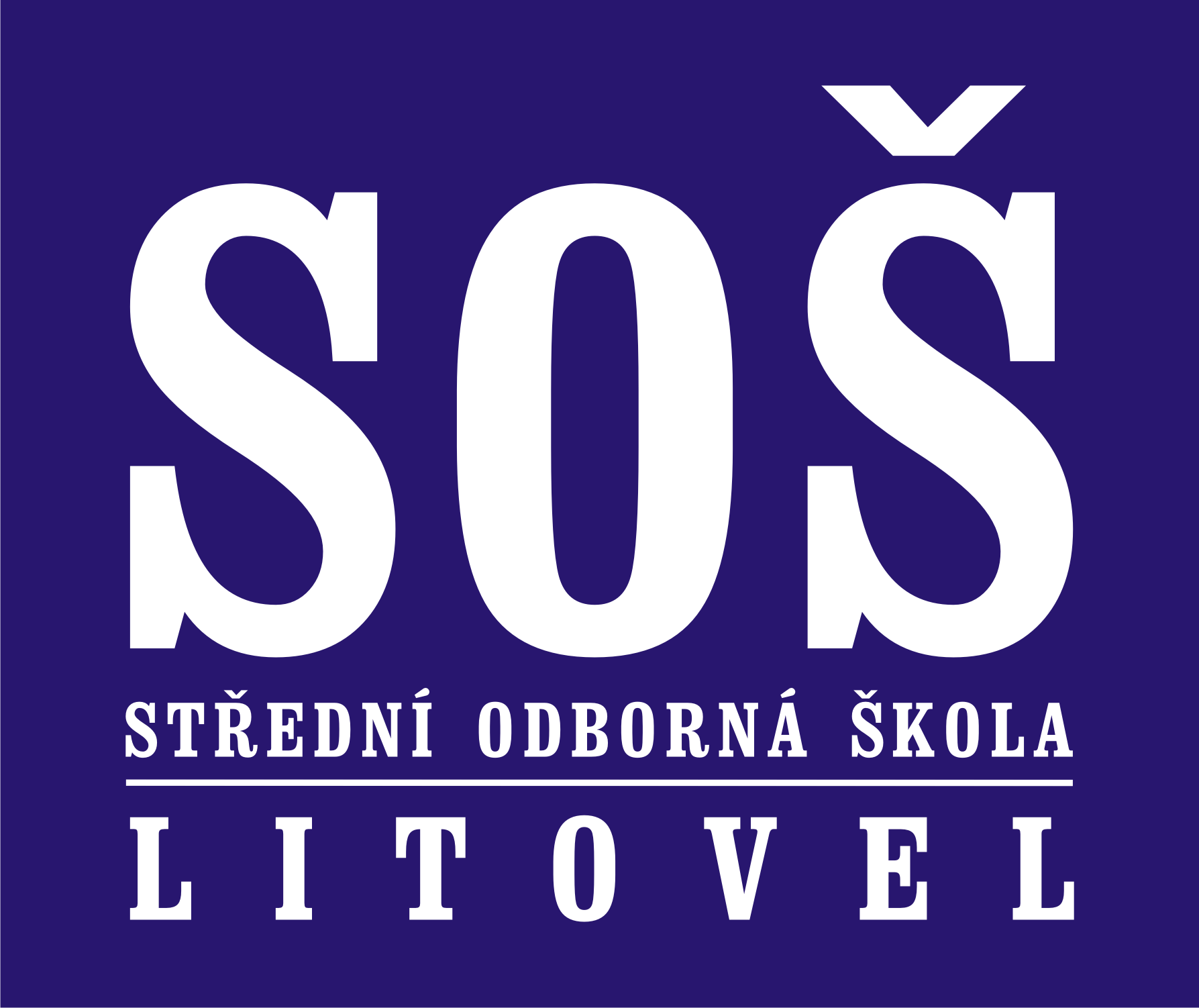 LITOVEL                                                             Komenského 677 			    e-mail: sekretariat@soslitovel.cz			         www.soslitovel.cz                                Tel., fax: 585 341 547Hledáme vyučujícího „ANJ pro SŠ“ na plný úvazek od 1.9.2020.Zájemci kontaktujte se na tel. 605 837 757